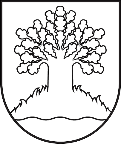 Latvijas RepublikaValmieras NOVADA pašvaldības domeNodokļu maksātāja reģistrācijas kods 90000043403, Lāčplēša iela 2, Valmiera, Valmieras novads, LV-4201Tālrunis 64207120, e-pasts: pasts@valmierasnovads.lv, www.valmierasnovads.lvLĒMUMSValmierā2023.gada 23.februārī		   Nr.83	   ( Nr.3, 21.§)Par Inovāciju atbalsta programmas “ZĪLE” konkursa komisijas apstiprināšanuGrozījumi: 28.3.2024. lēmums Nr.162 (protokols Nr.4, 61.§)Pamatojoties uz Pašvaldību likuma 4.panta pirmās daļas 12.punktu, kas nosaka, ka viena no pašvaldības autonomām funkcijām ir  sekmēt saimniecisko darbību pašvaldības administratīvajā teritorijā un sniegt tai atbalstu un Valmieras novada attīstības programmu 2022.-2028.gadam, kas apstiprināta ar Valmieras novada pašvaldības domes 27.10.2022. lēmumu Nr.680 (protokols Nr.20, 52.§), stratēģisko mērķi – Uzņēmējdarbības attīstība, “Valmieras novada Inovāciju atbalsta programmas “ZĪLE” nolikumu, kas apstiprināts ar Valmieras novada pašvaldības domes 24.02.2022. lēmumu Nr.195 (protokols Nr.4, 90.§) (turpmāk – Nolikums), Saimniecisko lietu komitejas un Finanšu komitejas 16.02.2023. atzinumu, Valmieras pilsētas pašvaldības domes 02.03.2019. lēmumu Nr.119 (protokols Nr.4, 44.§) “Par Valmieras pilsētas, Beverīnas, Burtnieku un Kocēnu novadu pašvaldības inovāciju atbalsta programmas “ZĪLE” konkursa nolikuma apstiprināšanu”” un tā grozījumiem, kas izdarīti ar Valmieras pilsētas pašvaldības domes 25.04.2019. lēmumu Nr.161 (protokols Nr.6, 32.§) un 29.12.2020. lēmumu Nr.377 (protokols Nr.23, 3.§), ievērojot Administratīvo teritoriju un apdzīvoto vietu likuma pārejas noteikumu 6.punktu, un Valmieras novada pašvaldības 24.02.2022. lēmumu Nr.190 (protokols Nr.4, 90.§) “Par Valmieras novada pašvaldības Inovāciju programmas “Zīle” nolikuma apstiprināšanu”, un tā grozījumiem, kas izdarīti ar Valmieras novada pašvaldības domes 23.02.2023. lēmumu Nr.82 (protokols Nr.3, 20.§), Saimniecisko lietu un Finanšu komiteju sēžu 16.02.2023. atzinumiem,Valmieras novada pašvaldības dome, balsojot: ar 17 balsīm “Par” (Andrejs Gluhovs, Andris Klepers, Edgars Grandāns, Edvīns Straume, Guna Ķibere, Guntars Štrombergs, Guntis Gladkins, Jānis Baiks, Jānis Dainis, Jānis Upenieks, Kaspars Kļaviņš, Mareks Bērziņš, Marika Grūsle, Reinis Muižnieks, Ričards Gailums, Toms Upners, Uldis Jansons), “Pret” – nav, “Atturas” – nav, nolemj:apstiprināt inovāciju atbalsta programmas “ZĪLE” konkursa komisiju sekojošā sastāvā:Valmieras novada pašvaldības domes deputāts Andris Klepers;Valmieras novada pašvaldības izpilddirektora vietniece, Valmieras novada Attīstības pārvaldes vadītāja Evija Nagle;Valmieras novada pašvaldības izpilddirektora vietnieks, Valmieras novada Kapitāla pārvaldības un uzņēmējdarbības atbalsta nodaļas vadītājs Sandis Svarinskis;Biedrības “Valmieras Attīstības aģentūra”, reģistrācijas Nr.40008054745, valdes priekšsēdētāja Ilze Eglāja;(Svītrots ar Valmieras novada pašvaldības domes 28.03.2024. lēmumu Nr.162).ar šo spēku zaudē 2021.gada 12.augusta Pašvaldības domes lēmums Nr.131 “Par inovāciju atbalsta programmas “ZĪLE” konkursa komisijas apstiprināšanu”;lēmums stājas spēkā 2023.gada 23.februārī.Domes priekšsēdētājs	(personiskais paraksts)	Jānis Baiks